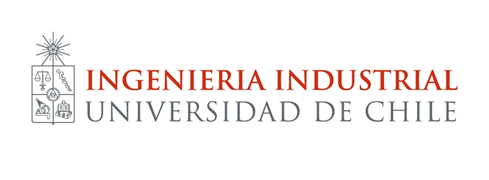 NOMBRE:   Escribe aquí tu nombremail: escribe aquí tu mail“Práctica de Aprendizaje IV”(Desde aquí empieza a escribir)